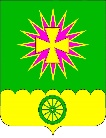 СОВЕТ НОВОВЕЛИЧКОВСКОГО СЕЛЬСКОГО ПОСЕЛЕНИЯ ДИНСКОГО РАЙОНАРЕШЕНИЕот 26.01.2017 									 № 165-35/3станица НововеличковскаяО признании утратившим силу решения Совета Нововеличковского сельского поселения Динского района от 31.03.2015 № 51-9/3 «Об утверждении перечня земельных участков, предназначенных для предоставления гражданам, имеющим трех и более детей, для индивидуального жилищного строительства или ведения личного подсобного хозяйства»В целях приведения нормативно-правовых актов Нововеличковского сельского поселения в соответствие с действующим законодательством, в соответствии с Федеральными законами от 03.07.2016 № 334-ФЗ «О внесении изменений в Земельный кодекс Российской Федерации и отдельные законодательные акты Российской Федерации», от 06.10.2003 № 131-ФЗ «Об общих принципах организации местного самоуправления в Российской Федерации», Законом Краснодарского края от 04.04.2016 № 3363-КЗ «О внесении изменений в Закон Краснодарского края «О предоставлении гражданам, имеющим трех и более детей, в собственность бесплатно земельных участков, находящихся в государственной или муниципальной собственности», Уставом Нововеличковского сельского поселения Динского района,  р е ш и л:1.	Решение Совета Нововеличковского сельского поселения Динского района от 31.03.2015 № 51-9/3 «Об утверждении перечня земельных участков, предназначенных для предоставления гражданам, имеющим трех и более детей, для индивидуального жилищного строительства или ведения личного подсобного хозяйства», решение Совета Нововеличковского сельского поселения Динского района от 04.09.2015 № 75-15/3 «О внесении изменений в перечень земельных участков, предназначенных для предоставления гражданам, имеющим трех и более детей, для индивидуального жилищного строительства или ведения личного подсобного хозяйства», решение Совета Нововеличковского сельского поселения Динского района от 22.12.2016 № 163-34/3 «О внесении изменений в перечень земельных участков, предназначенных для предоставления гражданам, имеющим трех и более детей, для индивидуального жилищного строительства или ведения личного подсобного хозяйства» признать утратившими силу.2.	Администрации Нововеличковского сельского поселения Динского района настоящее решение обнародовать в установленном порядке и обеспечить размещение (опубликование) настоящего решения на официальном сайте администрации Нововеличковского сельского поселения Динского района в информационно-телекоммуникационной сети Интернет.3.	Решение вступает в силу со дня его обнародования.Председатель Совета Нововеличковского сельского поселения                                             В.А.ГаблаяГлава Нововеличковского сельского поселения				                                            С.М.Кова